Задача 3.1Задача 3.2Задача 3.4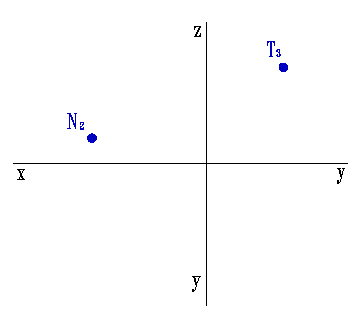  а түзуінің N2 фронталдық және T3 профильді ізі арқылы проекцияларын салыныз. Қай октанттар арқылы өтетінін анықтау керек. 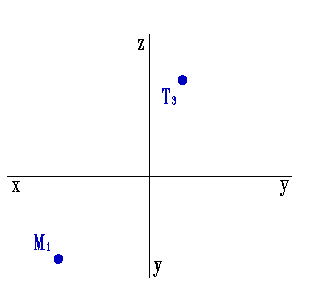 а түзуінің M1 горизонталдық және T3 профильді ізі арқылы проекцияларын салыныз. Қай октанттар арқылы өтетінін анықтау керек. 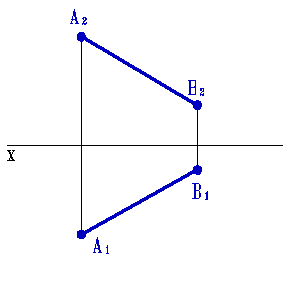 АВ кеcіндімен берілген түзудің іздерін салыңыз.  